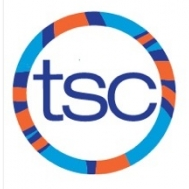 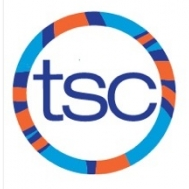 SUNDAYMONDAYTUESDAYWEDNESDAYTHURSDAYFRIDAYSATURDAY1 4:30-6:00pmCentral Tech24:30-6:00pmJarvis 36:30-8:00amHarbord 456:00-7:30pmBranksome Hall 65:30-7:30am UT/Benson 75:30-7:30pmHavergal 84:30-6:00pmCentral Tech94:30-6:00pmJarvis 106:30-8:00amHarbord 1112No SwimmingThanksgiving 135:30-7:30am UT/Benson 145:30-7:30pmHavergal 154:30-6:00pmCentral Tech16  Downtown Fall Sprint 17Downtown Fall Sprint18196:00-7:30pmBranksome Hall 205:30-7:30am UT/Benson 215:30-7:30pmHavergal 224:30-6:00pmCentral Tech234:30-6:00pmJarvis 246:30-8:00amHarbord 25266:00-7:30pmBranksome Hall 275:30-7:30am UT/Benson 285:30-7:30pmHavergal 294:30-6:00pmCentral Tech304:30-6:00pmJarvis 31Harvest/Autumn Invitational 